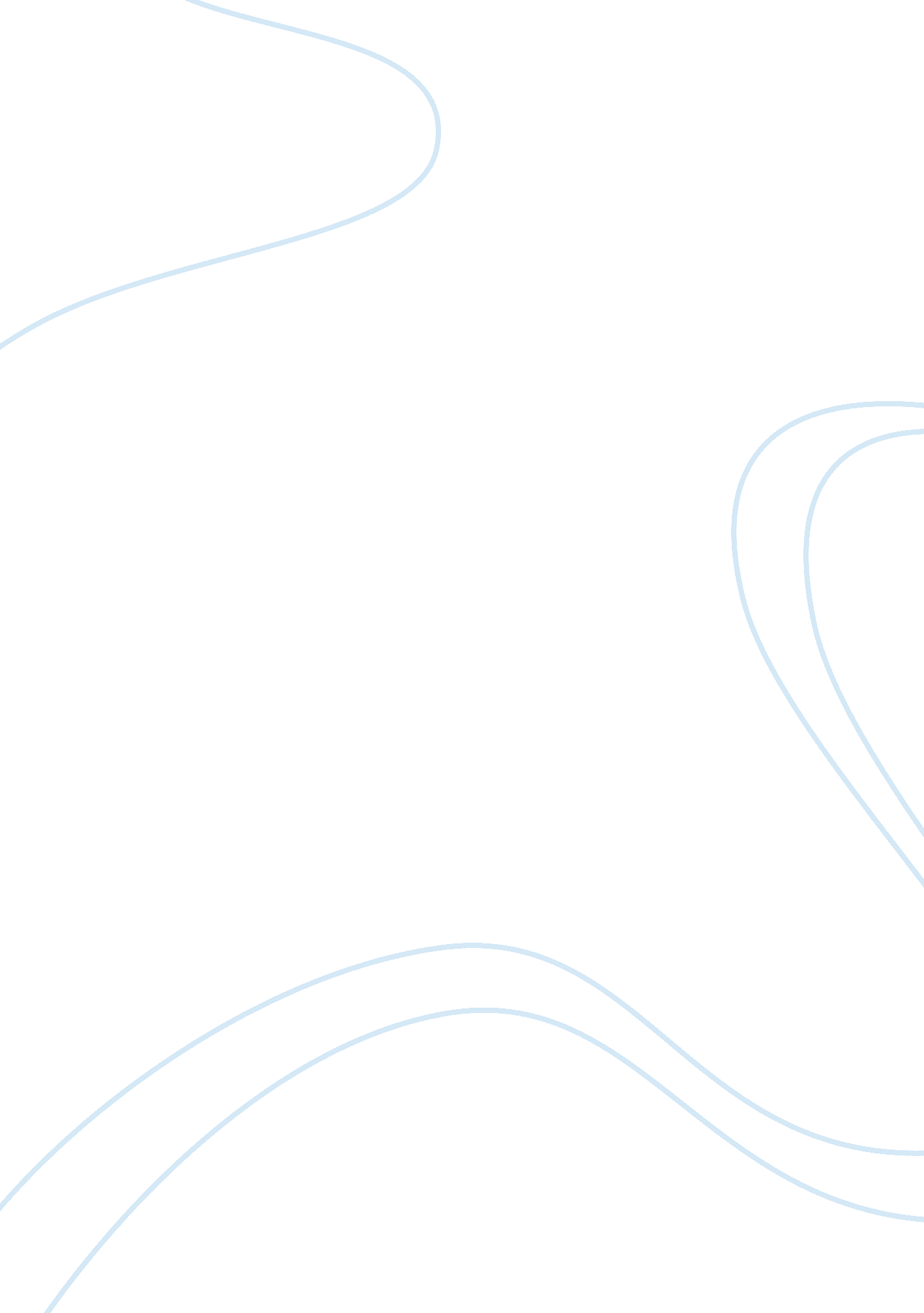 The role of physical education in the universitiesEducation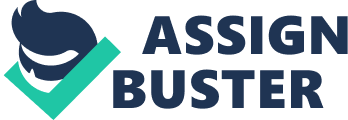 ﻿The Role Of Physical Education In The Universities 
Physical education is a must because it teaches the students more than what their education teaches them. It provides them food for thought. It makes them realize their strengths and how they will develop their own selves in the coming times. Physical education relies on strength of body and mind. It is important that a healthy mind leads to a healthy body. The culture around the person also becomes very good if physical education is provided to the students regularly. The role of the universities is important because they teach more than just education. Their role is greater than just teaching. They teach the students to be physical educated and know about their strengths and weaknesses before moving ahead in life. 
Life is full of expectations and it is important that physical education is provided to students so that they can be fully equipped to meet difficulties in life. Therefore physical education is important as it teaches so much more than just education. Education is limited to classroom only while physical education is within the field or play area of a school or university. It is important that physical education is given to students so that they become stronger and their minds can open up in a very good way. Their strength would focus on building up the society within the future. 
Also physical education is a must in today’s times because it puts the students ahead of those students who do not receive physical education. These students remain alert and very active on a day to day basis. They can do their work tasks in a very quick way and get rid of the problems that are within their lives. Their minds become stronger and thus they are always on alert about the environment where they live in. It is a fact that physical education takes care of the mind and the body more than just education, which is boring at times. 
The sports and fitness classes within universities and schools are important because they look to make the students very fit and sporty. The physical education is necessary as so much more takes place than just physical education. The students become very fit and their bodies come in proper shape. They look like active citizens of the society. They start contributing more and more when they are physical educated. These sports and fitness classes bring the best within the students and make them look like good human beings. An active mind is made if there is physical education imparted within the students. 
It is a well-known fact that physical education brings success to students. They work hard and give in their best at all times. The efforts and hard work shows that their physical education is for their own goodness. Success is achieved if physical education is given to students. They become happy and then remain good citizens of the country. They get educated and receive good grades. Later on in life, they get good jobs and move ahead with changing times. 